令和５年度　商工会等職員募集のお知らせ　中小・小規模事業者の維持発展や地域活性化への貢献を使命に活動している商工会では、事業者の役に立ちたいという情熱をもち、多様化・高度化する課題にも果敢に挑戦する人材を募集します。１　採用時期及び予定者数　　令和５年４月１日　　７名２　職務内容県内中小・小規模事業者に対し、経営力の強化のための提案やアドバイスを行うとともに、まちづくりや地域の賑わい創出につながる活動を行います。３　勤務先　秋田県内の商工会及び秋田県商工会連合会４　勤務条件（１）基 本 給　　１７９，２００円（大学新卒者）、１５９，３００円（短大新卒者）（２）諸 手 当　　通勤手当、住居手当、扶養手当、期末手当（年２回）など（３）休日・休暇　　土・日曜日、祝日、年末年始、年次有給休暇、特別休暇など（４）勤務時間　　８：３０～１７：１５（うち休憩時間１２：００～１３：００）（５）その他　　勤務地は県内一円とし、定期的な異動有り５　研修制度等経験年数やキャリアパスに応じた各種研修の実施、また「中小企業診断士」などの資格取得支援制度により、個々のスキルアップやキャリアアップをサポートしていきます。６　受験資格学校教育法における４年制大学、短期大学、専門学校等を令和４年度中（令和５年３月３１日まで）に卒業する見込みであること。７　採用までの流れ８　申込方法本会ホームページ内のエントリーフォームより申込してください。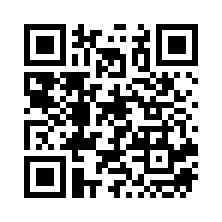 【６月１７日(金)締切】https://forms.gle/SmFXDVvU9geSDHoVA９　採用条件　採用時点（令和５年４月１日）において、次の条件を満たしていること。　①普通自動車免許取得済であること。②簿記検定試験制度の３級以上の合格者であること。10　新型コロナウイルス感染症を踏まえた対応　 新型コロナウイルス感染症拡大の状況次第では、試験内容の一部変更や実施方法の変更等代替措置を講ずる場合があります。＜求める人材像＞（１）中小・小規模事業者の経営コンサルタントを目指す人材創業や事業再構築、デジタル化など新たなチャレンジに取り組む事業者に対して、計画策定から実行段階まで一貫して支援するコンサルティング業務に意欲のある方。（２）地域活性化コーディネーターを目指す人材事業者や団体による地域の課題解決や活性化に向けた取組に対して、提案やマッチングなどのコーディネート業務に意欲のある方。内　容日　時場　所エントリーシートによる募集　※令和４年６月１７日（金）締切エントリーシートによる募集　※令和４年６月１７日（金）締切エントリーシートによる募集　※令和４年６月１７日（金）締切エントリーシートによる募集　※令和４年６月１７日（金）締切書類選考結果通知（１次試験案内）令和４年６月２１日（火）【Ｅメールにて】１次試験◆ＳＰＩ試験◆論文試験令和４年６月２５日（土）１０:００～１６:００フォーラムアキタ秋田市中通6-7-36018(833)2335１次試験結果通知（２次試験案内）令和４年７月　１日（金）【Ｅメールにて】※１次試験合格者には２次試験の　日時を連絡しますフォーラムアキタ秋田市中通6-7-36018(833)2335２次試験◆個別面接試験令和４年７月　７日（木）～　８日（金）※上記のうち個別に指定した日時フォーラムアキタ秋田市中通6-7-36018(833)2335２次試験結果通知（採用合否）令和４年７月１５日（金）発送【普通郵便にて】※令和４年７月１８日（月）に　本会ＨＰでも結果を公表しますフォーラムアキタ秋田市中通6-7-36018(833)2335問い合わせ受験申込先秋田県商工会連合会（総務人事課内　採用試験担当）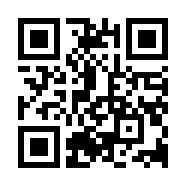 〒010-0923　秋田市旭北錦町１－４７　秋田県商工会館４階TEL：018(863)8494　／　FAX：018(863)8490Email：jinji@skr-akita.or.jp　URL：https://www.skr-akita.or.jp